Program8:30 Konkursy na wieńce dożynkowe - prezentacja wieńców w konkursach: gminnym, powiatowym i wojewódzkim10:30 Korowód dożynkowy11.00 Polowa msza św. W intencji rolników pod przewodnictwem Arcybiskupa Metropolity Gdańskiego Sławoja Leszka Głódzia12.00 Ceremoniał dożynkowy13.00 Rozstrzygnięcie konkursów na:wieńce dożynkowePiękna wieś (etap gminny i powiatowy)14.00 Biesiada dożynkowa (degustacje lokalnych potraw, występy artystyczne, strefa dla dzieci)20.00 Koncert zespołu Long & Junior21.00 Teatr ognia „Elding”, Dj MaQi***„Europejski Fundusz Rolny na rzecz Rozwoju Obszarów Wiejskich: Europa inwestująca w obszary wiejski”Operacja współfinansowana ze środków Unii Europejskiej w ramach Schematu II Pomocy Technicznej „Krajowa Sieć Obszarów Wiejskich” Programu Rozwoju Obszarów Wiejskich na lata 2014 – 2020.Instytucja Zarządzająca Programem Rozwoju Obszarów Wiejskich na lata 2014 – 2020 – Minister Rolnictwa i Rozwoju Wsi.Podmiot odpowiedzialny za treść informacji – Krokowskie Centrum Kultury w Krokowej .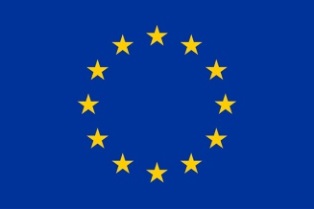 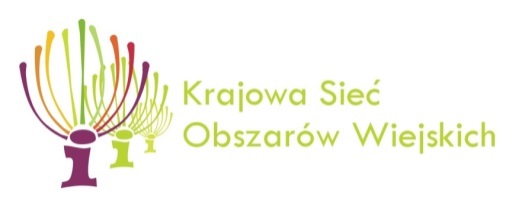 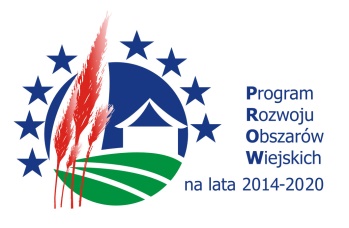 